به نام ایزد  دانا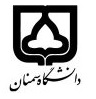 (کاربرگ طرح درس)                   تاریخ بهروز رسانی:               دانشکده     ..مهندسی مواد و متالورژی...                         نیمسال دوم سال تحصیلی ...97-98...بودجهبندی درسمقطع: کارشناسی□  کارشناسی ارشد□  دکتری□مقطع: کارشناسی□  کارشناسی ارشد□  دکتری□مقطع: کارشناسی□  کارشناسی ارشد□  دکتری□تعداد واحد: نظری2 عملی...تعداد واحد: نظری2 عملی...فارسی: مهندسی پودر (متالورژی پودر)فارسی: مهندسی پودر (متالورژی پودر)نام درسپیشنیازها و همنیازها: گذراندن 100 واحدپیشنیازها و همنیازها: گذراندن 100 واحدپیشنیازها و همنیازها: گذراندن 100 واحدپیشنیازها و همنیازها: گذراندن 100 واحدپیشنیازها و همنیازها: گذراندن 100 واحدلاتین:Powder Engineeringلاتین:Powder Engineeringنام درسشماره تلفن اتاق:3340شماره تلفن اتاق:3340شماره تلفن اتاق:3340شماره تلفن اتاق:3340مدرس/مدرسین: مریم مهریمدرس/مدرسین: مریم مهریمدرس/مدرسین: مریم مهریمدرس/مدرسین: مریم مهریمنزلگاه اینترنتی:منزلگاه اینترنتی:منزلگاه اینترنتی:منزلگاه اینترنتی:پست الکترونیکی:mmohri@semnana.ac.irپست الکترونیکی:mmohri@semnana.ac.irپست الکترونیکی:mmohri@semnana.ac.irپست الکترونیکی:mmohri@semnana.ac.irبرنامه تدریس در هفته و شماره کلاس:سه شنبه 10:30- 12:30و کلاس 12برنامه تدریس در هفته و شماره کلاس:سه شنبه 10:30- 12:30و کلاس 12برنامه تدریس در هفته و شماره کلاس:سه شنبه 10:30- 12:30و کلاس 12برنامه تدریس در هفته و شماره کلاس:سه شنبه 10:30- 12:30و کلاس 12برنامه تدریس در هفته و شماره کلاس:سه شنبه 10:30- 12:30و کلاس 12برنامه تدریس در هفته و شماره کلاس:سه شنبه 10:30- 12:30و کلاس 12برنامه تدریس در هفته و شماره کلاس:سه شنبه 10:30- 12:30و کلاس 12برنامه تدریس در هفته و شماره کلاس:سه شنبه 10:30- 12:30و کلاس 12اهداف درس: آشنایی با انواع روشهای تولید پودر و روش های تهیه قطعات از روش متالورژی پودراهداف درس: آشنایی با انواع روشهای تولید پودر و روش های تهیه قطعات از روش متالورژی پودراهداف درس: آشنایی با انواع روشهای تولید پودر و روش های تهیه قطعات از روش متالورژی پودراهداف درس: آشنایی با انواع روشهای تولید پودر و روش های تهیه قطعات از روش متالورژی پودراهداف درس: آشنایی با انواع روشهای تولید پودر و روش های تهیه قطعات از روش متالورژی پودراهداف درس: آشنایی با انواع روشهای تولید پودر و روش های تهیه قطعات از روش متالورژی پودراهداف درس: آشنایی با انواع روشهای تولید پودر و روش های تهیه قطعات از روش متالورژی پودراهداف درس: آشنایی با انواع روشهای تولید پودر و روش های تهیه قطعات از روش متالورژی پودرامکانات آموزشی مورد نیاز:امکانات آموزشی مورد نیاز:امکانات آموزشی مورد نیاز:امکانات آموزشی مورد نیاز:امکانات آموزشی مورد نیاز:امکانات آموزشی مورد نیاز:امکانات آموزشی مورد نیاز:امکانات آموزشی مورد نیاز:امتحان پایانترمامتحان میانترمارزشیابی مستمر(کوئیز)ارزشیابی مستمر(کوئیز)فعالیتهای کلاسی و آموزشیفعالیتهای کلاسی و آموزشینحوه ارزشیابینحوه ارزشیابی0.60.30.10.1درصد نمرهدرصد نمره1- علم متالورژی پودر، رندال جرمن؛ مترجم:مجتبي ناصريان‌ربابي؛ مترجم:علي حائريان‌اردكاني –  دانشگاه فردوسي مشهد2-متالورژی پودر، فريتس لنل؛ مترجم:پروين عباچي - دانشگاه صنعتي شريف3- Introduction to powder metallurgy, F.Thummler and R.Oberacker1- علم متالورژی پودر، رندال جرمن؛ مترجم:مجتبي ناصريان‌ربابي؛ مترجم:علي حائريان‌اردكاني –  دانشگاه فردوسي مشهد2-متالورژی پودر، فريتس لنل؛ مترجم:پروين عباچي - دانشگاه صنعتي شريف3- Introduction to powder metallurgy, F.Thummler and R.Oberacker1- علم متالورژی پودر، رندال جرمن؛ مترجم:مجتبي ناصريان‌ربابي؛ مترجم:علي حائريان‌اردكاني –  دانشگاه فردوسي مشهد2-متالورژی پودر، فريتس لنل؛ مترجم:پروين عباچي - دانشگاه صنعتي شريف3- Introduction to powder metallurgy, F.Thummler and R.Oberacker1- علم متالورژی پودر، رندال جرمن؛ مترجم:مجتبي ناصريان‌ربابي؛ مترجم:علي حائريان‌اردكاني –  دانشگاه فردوسي مشهد2-متالورژی پودر، فريتس لنل؛ مترجم:پروين عباچي - دانشگاه صنعتي شريف3- Introduction to powder metallurgy, F.Thummler and R.Oberacker1- علم متالورژی پودر، رندال جرمن؛ مترجم:مجتبي ناصريان‌ربابي؛ مترجم:علي حائريان‌اردكاني –  دانشگاه فردوسي مشهد2-متالورژی پودر، فريتس لنل؛ مترجم:پروين عباچي - دانشگاه صنعتي شريف3- Introduction to powder metallurgy, F.Thummler and R.Oberacker1- علم متالورژی پودر، رندال جرمن؛ مترجم:مجتبي ناصريان‌ربابي؛ مترجم:علي حائريان‌اردكاني –  دانشگاه فردوسي مشهد2-متالورژی پودر، فريتس لنل؛ مترجم:پروين عباچي - دانشگاه صنعتي شريف3- Introduction to powder metallurgy, F.Thummler and R.Oberackerمنابع و مآخذ درسمنابع و مآخذ درستوضیحاتمبحثشماره هفته آموزشیمقدمه (آشنایی ، تاریخچه ، ویژگی ها کاربردها و مزایا و معایب متالورژی پودر)1تعاریف مربوط به پودر و روش های تولید پودر (روش فیزیکی)2روش تولید پودر مکانیکی3روش تولید پودر شیمیایی4روش تولید پودر الکتروشیمیایی5بررسی خواص پودر (خلوص پودر)6روش های تعیین اندازه پودرو توزیع آن (تست غربال، آنلیز هوای رولرز، رسانایی الکتریکی)7میان ترم8روش های تعیین اندازه پودر (روش میکروسکوپی، تفرق نور ، پراش اشعه ایکس و روش ته نشین)9ویژگی های پودر (مورفولوژی پودر، سطح ویژه پودرو روشهای اندازه گیری سطح ویژه پودر)10چگالی، سیالیت و قابلیت فشرده شدن پودر و روش های اندازه گیری آنها11همگن سازی و اختلاط12شکل دهی پودر13تفت جوشی 14کوره های زینترینگ و عملیات پایانی15کاربردها و ویژگی های قطعات متالورژی پودر16